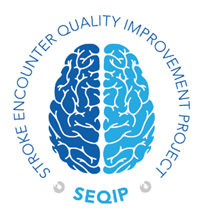 SEQIP Steering Committee Meeting MinutesMarch 8, 20229:00-10:00SEQIP 2022 Annual ReportThe annual report has been submitted internally for KHDSP review and then will proceed to the Cabinet for review with recommendations for edit before final approval and submission to the Governor and LRC by June 1, 2022.Steering committee members are considering a draft letter for member hospitals to send to legislators supporting state funds for SEQIP.Steering Committee Opening Western KentuckyThe group discussed opportunities for new members in the Western Kentucky Region and Kari will reach out to Owensboro Health to see if one of their team members would like to serve on the steering committee.Kentucky Coverdell Grant Update Coverdell Overview 3/8/2022Lacy provided an overview of the meeting being held later today that will introduce the Coverdell measures and strategies that impact SEQIP and how members can help support the new process improvement initiatives.  She also reported that all except 3 hospital assessments have been completed.  The Coverdell team has created a CoP for hospitals interested in improving stroke care in their facility who do not belong to SEQIP, SCN, or currently hold stroke center certification.  FQHCs will be approached in high stroke mortality counties to participate in KHDSP CARE Collaborative.  Two hospitals in Western Kentucky and two hospitals in Eastern Kentucky will serve as pilot hospitals to work with established CHW programs in their areas (Purchase District Health Department and Kentucky Homeplace) for post stroke discharge care navigation.  Data IRRThe committee discussed opportunities for improving hospital data collection and chart reabstraction.  The Data Subcommittee for SEQIP along with Abby is working with Lacy and the Coverdell Team to identify a step wise approach to implement IRR for certification requirements and the Coverdell data abstraction requirement.  Once a process(es) are implemented, the Coverdell team can supply a letter for hospitals acknowledging their data validation process, that the hospital can then share with certification bodies during their survey.  New KRS Legislation  KRS 216B.0425 requesting the following wording changes has passed the Senate and awaiting review in the House.The secretary of the Cabinet for Health and Family Services shall designate as a certified[primary] stroke center any acute care hospital which has received an acute stroke ready hospital certification, [a comprehensive stroke center certification,] a primary stroke center certification, a thrombectomy capable stroke center, or a comprehensive stroke center certification.The secretary shall suspend or revoke an acute care hospital's designation as an acute stroke ready hospital, [a comprehensive stroke center, or] a primary stroke center, a thrombectomy capable stroke center, or a comprehensive stroke center if certification is withdrawn by the Joint Commission, the American Heart 4 Association, or another cabinet-approved certifying organization.The cabinet shall maintain a list of certified acute stroke ready hospitals, [comprehensive stroke centers, and] primary stroke centers, thrombectomy capable stroke centers, and comprehensive stroke centers and post the list on its Web site. The cabinet shall provide the list and periodic updates to the 9 Kentucky Board of Emergency Medical Services.Require certified[primary] stroke centers as established in KRS 5 216B.0425 to report to the database each case of stroke seen at the facility. The data shall be reported in a format consistent with nationally recognized guidelines on the treatment of individuals within the state with confirmed cases of stroke;EMS Education ModulesThe first EMS module has been completed and is undergoing final edits by the ProMedia group.  The goal is for the first EMS module to be available to launch in May.Other BusinessNo other business discussed.Meeting adjourned at 10:06Next Meeting June 7, 2022 at 0900